РАБОЧАЯ ПРОГРАММАпо МАТЕМАТИКЕкласс 1-4Пояснительная запискаРабочая программа разработана на основе Федерального государственного образовательного стандарта начального общего образования, Концепции духовно-нравственного развития и воспитания личности гражданина России, планируемых результатов начального общего образования, авторской программы Л.Г.Петерсон «Математика. 1-4 классы».Программа обеспечена учебно-методическим комплектом «Математика “Учусь учиться” для 1−4 классов автора Л.Г. Петерсон (М.: Ювента). Содержание курса математики строится на основе:системно-деятельностного подхода, методологическим основанием которого является общая теория деятельности (Л.С. Выготский, А.Н. Леонтьев, Г.П. Щедровицкий, О.С. Анисимов и др.);системного подхода к отбору содержания и последовательности изучения математических понятий, где в качестве теоретического основания выбрана Система начальных математических понятий (Н.Я.  Виленкин);дидактической системы деятельностного метода «Школа 2000...» (Л.Г. Петерсон).Место курса в учебном планеКурс разработан в соответствии с базисным учебным (образовательным) планом общеобразовательных учреждений РФ. На изучение математики отводится в 1 классах по 4 ч в неделю- 132 ч.; во 2-3 классах по 5 ч в неделю – по 170 ч, а в 4 классах по 4 ч - 136 ч. Всего – 608 часов.Предметные результаты освоения учебного предмета «Математика»Предметные результаты1. Освоение опыта самостоятельной математической деятельности по получению нового знания, его преобразованию и применению для решения учебно-познавательных и учебно-практических задач.2. Использование приобретённых математических знаний для описания и объяснения окружающих предметов, процессов, явлений, а также оценки их количественных и пространственных отношений.3. Овладение устной и письменной математической речью, основами логического, эвристического и алгоритмического мышления, пространственного воображения, счёта и измерения, прикидки и оценки, наглядного представления данных и процессов (схемы, таблицы, диаграммы, графики), исполнения и построения алгоритмов.4. Умение выполнять устно и письменно арифметические действия с числами, составлять числовые и буквенные выражения, находить их значения, решать текстовые задачи, простейшие уравнения и неравенства, исполнять и строить алгоритмы, составлять и исследовать простейшие формулы, распознавать, изображать и исследовать геометрические фигуры, работать с таблицами, схемами, диаграммами и графиками, множествами и цепочками, представлять, анализировать и интерпретировать данные.5. Приобретение начального опыта применения математических знаний для решения учебно-познавательных и учебно-практических задач.6. Приобретение первоначальных представлений о компьютерной грамотности.7. Приобретение первоначальных навыков работы на компьютере. 1-й класс Числа и арифметические действия с нимиУчащийся научится:сравнивать группы предметов с помощью составления пар: больше, меньше, столько же, больше (меньше) на …;объединять предметы в единое целое по заданному признаку, находить искомую часть группы предметов;изображать числа совокупностями точек, костями домино, точками на числовом отрезке и т.д.;устанавливать прямую и обратную последовательность чисел в числовом ряду, предыдущее и последующее число, считать предметы в прямом и обратном порядке в пределах 100  (последовательно,  двойками, тройками,…, девятками, десятками);сравнивать числа и записывать результат сравнения с помощью    знаков=, , >, <;понимать смысл действий сложения и вычитания, обосновывать выбор этих действий при решении задач;складывать и вычитать группы предметов, числа (в пределах 100 без   перехода через десяток, в пределах 20 с переходом через десяток) и величины, записывать результат с помощью математической символики;моделировать действия сложения и вычитания с помощью   графических моделей;устанавливать взаимосвязь между частью и целым по заданному разбиению на основе взаимосвязи между частью и целым называть предыдущее и последующее каждого числа в пределах 100;определять и называть компоненты действий сложения и вычитания;называть состав чисел в пределах 20 (на уровне автоматизированного навыка) и использовать его при выполнении действий сложения и вычитания, основываясь на взаимосвязи между частью и целым;выполнять сравнение, сложение и вычитание с числом 0;применять правила сравнения чисел в пределах 100;применять правила нахождения части и целого;применять алгоритмы сложения и вычитания натуральных чисел (с помощью моделей, числового отрезка, по частям,  « столбиком» );применять правила разностного сравнения чисел;записывать и читать двузначные числа, представлять их в виде суммы десятков и единиц.Учащийся получит возможность научиться:выделять группы предметов или фигур, обладающие общим свойством, составлять группы предметов по заданному свойству (признаку), выделять части группы;соединять группы предметов в одно целое (сложение), удалять части группы предметов (вычитание);применять переместительное свойство сложения групп предметов;самостоятельно выявлять смысл действий сложения и вычитания, их простейшие свойства и взаимосвязь между ними;проводить аналогию сравнения, сложения и вычитания групп предметов со сложением и вычитанием величин;изображать сложение и вычитание с помощью групп предметов и на числовом отрезке;применять зависимость изменения результатов сложения и вычитания от изменения компонентов для упрощения вычислений;выполнять сравнение, сложение и вычитание с римскими цифрами;распознавать алфавитную нумерацию, « волшебные» цифры;устанавливать аналогию между десятичной системой записи чисел и десятичной системой мерРабота с текстовыми задачамиУчащийся научится:решать устно простые задачи на смысл сложения и вычитания (при изучении чисел от 1 до 9);выделять условие и вопрос задачи; решать простые (в одно действие) задачи на смысл сложения и вычитания и разностное сравнение (содержащие отношения «  больше  (меньше) на …» );решать задачи, обратные данным;составлять выражения к простым задачам сложение, вычитание и разностное сравнение;записывать решение и ответ на вопрос задачи;складывать и вычитать изученные величины при решении задач;решать составные задачи в 2 действия на сложение, вычитание и разностное сравнение;строить наглядные модели простых и составных текстовых задач в   1–2действия (схемы, схематические рисунки и др.);анализировать задачи в 1–2 действия сложение, вычитание и разностное сравнение.Учащийся получит возможность научиться:решать задачи изученных типов с некорректными формулировками (лишними и неполными данными, нереальными условиями);составлять задачи по картинкам, схемам и схематическим рисункам;самостоятельно находить и обосновывать способы решения задач на сложение, вычитание и разностное сравнение;находить и обосновывать различные способы решения задач;анализировать, составлять схемы, планировать и реализовывать ход решения задачи в 3–4 действия на сложение, вычитание и разностное сравнение чисел в пределах 100;соотносить полученный результат с условием задачи, оценивать   егоправдоподобие.Геометрические фигуры и величиныУчащийся научится:устанавливать основные пространственные отношения: выше – ниже, шире – уже, толще – тоньше, спереди – сзади, сверху – снизу, слева – справа, между и др.;распознавать  и  называть  геометрические  формы  в  окружающем   мире:круг, квадрат, треугольник, прямоугольник, куб, шар, параллелепипед, пирамида, цилиндр, конус;сравнивать фигуры по форме и размеру (визуально), устанавливать    равенство и неравенство геометрических фигур;составлять фигуры из частей и разбивать фигуры на части;строить и обозначать точки и линии (кривые, прямые, ломаные, замкнутые и незамкнутые); строить и обозначать треугольник и четырехугольник, называть их верши- ны и стороны;строить и обозначать отрезок, измерять длину отрезка, выражать длину   всантиметрах и дециметрах, строить отрезок заданной длины с помощью линейки;объединять простейшие геометрические фигуры и находить их пересечение.Учащийся получит возможность научиться:выполнять преобразования моделей геометрических фигур по заданной инструкции (форма, размер, цвет);выделять  области  и  границы  геометрических  фигур,  различать   окружность и круг, устанавливать положение точки внутри области, на границе, вне области;конструировать фигуры из палочек, преобразовывать их.Величины и зависимости между нимиУчащийся научится:распознавать, сравнивать (непосредственно) и упорядочивать величины длина, масса, объем;измерять длину, массу и объем с помощью произвольной мерки, понимать необходимость использования общепринятых мерок, пользоваться единицами измерения длины – 1 см, 1 дм, массы – 1кг; объёма (вместимости) – 1лпреобразовывать единицы длины на основе соотношения между ними,выполнять их сложение и вычитание;наблюдать зависимости между компонентами и результатами сложения и вычитания;использовать простейшую градуированную шкалу (числовой отрезок) длявыполнения действий с числами.Учащийся получит возможность научиться:наблюдать зависимость результата измерения величин длина, масса, объем от выбора мерки;наблюдать зависимости между компонентами и результатами   сложенияи вычитания, фиксировать их в речи, использовать для упрощения решения задач и примеров.Алгебраические представленияУчащийся научится:читать и записывать простейшие числовые и буквенные выражения без скобок с действиями сложение и вычитание;читать и записывать простейшие равенства и неравенства с помощью знаков  >,  <,  =;самостоятельно находить способы решения простейших уравнений на сложение и вычитание;комментировать решение уравнений изученного вида, называя компонентыдействий сложения и вычитания;записывать в буквенном виде переместительное свойство сложения и свойства нуля.Математический язык и элементы логикиУчащийся научится:распознавать, читать и применять символы математического языка: цифры, буквы, знаки сравнения, сложения и вычитания;использовать изученные символы математического языка для     построениявысказываний;определять в простейших случаях истинность и ложность высказываний.Учащийся получит возможность научиться:обосновывать свои суждения, используя изученные в 1 классе правила и свойства;самостоятельно строить и осваивать приемы решения задач логического характера в соответствии с программой 1 класса.Работа с информацией и анализ данныхУчащийся научится:анализировать объекты, описывать их свойства (цвет, форма, размер, материал, назначение, расположение, количество и др.), сравнивать объекты и группы объектов по свойствам;искать, организовывать и передавать информацию в соответствии с по-знавательными задачами;устанавливать в простейших случаях соответствие информации  реальным условиям;читать несложные таблицы, осуществлять поиск закономерности   размещения объектов в таблице (чисел, фигур, символов);выполнять в простейших случаях систематический перебор вариантов;находить информацию по заданной теме в учебнике;работать в материальной и информационной среде начального общего образования (в том числе с учебными моделями) в соответствии с содержанием учебного предмета « Математика, 1 класс» .Учащийся получит возможность научиться:находить информацию по заданной теме в разных источниках (справочнике, энциклопедии и др.);составлять портфолио ученика 1 класса.2-й класс Числа и арифметические действия с нимиУчащийся научится:применять приемы устного сложения и вычитания двузначных чисел;выполнять запись сложения и вычитания   двузначных   чисел   « в столбик» ;складывать и вычитать двузначные и трёхзначные числа (все случаи);читать, записывать, упорядочивать и сравнивать трехзначные числа, представлять их в виде суммы сотен, десятков и единиц (десятичный состав);выполнять вычисления по программе, заданной скобками;определять порядок выполнения действий в выражениях, содержащих сложение и вычитание, умножение и деление (со скобками и без них);использовать сочетательное свойство сложения, вычитание суммы из числа, вычитание числа из суммы для рационализации вычислений;понимать смысл действий умножения и деления, обосновывать выбор этих действий при решении задач;выполнять умножение и деление натуральных чисел, применять знаки умножения и деления (∙ , : ), называть компоненты и результаты умножения и деления, устанавливать взаимосвязь между ними;выполнять частные случаи умножения и деления чисел с 0 и 1;проводить кратное сравнение чисел (больше в ..., меньше в ...), называть делители и кратные;применять частные случаи умножения и деления с 0 и 1;применять переместительное свойство умножения;находить результаты табличного умножения и деления с помощью квадратной таблицы умножения;использовать сочетательное свойство умножения, умножать и делить на 10 и на 100, умножать и делить круглые числа;вычислять значения числовых выражений с изученными натуральными числами, содержащих 3–4 действия (со скобками и без скобок) на основе знания правил порядка выполнения действий;использовать свойства  арифметических  действий  для рационализациивычислений;выполнять деление с остатком с помощью моделей, находить компоненты деления с остатком, взаимосвязь между ними, выполнять алгоритм деления с остатком, проводить проверку деления с остатком;выполнять устно сложение, вычитание, умножение и деление чисел впределах 1000 в случаях, сводимых к действиям в пределах 100;выполнять письменно сложение и вычитание чисел в пределах 1000.Учащийся получит возможность научиться:строить графические модели трехзначных чисел и действий с ними, выражать их в различных единицах счета и на этой основе видеть аналогию между десятичной системой записи чисел и десятичной системой мер;самостоятельно выводить приемы и способы умножения и деления   чисел;графически интерпретировать умножение, деление и кратное сравнение чисел, свойства умножения и деления;видеть аналогию взаимосвязей между компонентами и результатами действий сложения и  вычитания, действий умножения и деления.Геометрические фигуры и величиныУчащийся научится:распознавать, обозначать и проводить с помощью линейки прямую, луч, отрезок;измерять с помощью линейки длину отрезка, находить длину ломаной,периметр многоугольника;выделять прямоугольник и квадрат среди других фигур с помощью чертежного угольника;строить  прямоугольник  и  квадрат  на  клетчатой  бумаге  по  заданнымдлинам их сторон, вычислять их периметр и площадь;распознавать прямоугольный параллелепипед и куб, их вершины, грани, ребра.строить с помощью циркуля  окружность, различать  окружность  круг,обозначать и называть их центр, радиус, диаметр;выражать длины в различных единицах измерения – миллиметр, сантиметр, дециметр, метр, километр;определять по готовому чертежу площадь геометрической фигуры с помощью данной мерки; сравнивать фигуры по площади непосредственно и с помощью измерения;выражать площади фигур в различных единицах измерения – квадратный сантиметр, квадратный дециметр, квадратный метр;преобразовывать, сравнивать, складывать и вычитать однородные геометрические величины.Учащийся получит возможность научиться:самостоятельно выявлять свойства геометрических фигур;распознавать и называть прямой, острый и тупой углы;определять пересекающиеся, параллельные и перпендикулярные прямые;вычерчивать узоры из окружностей с помощью циркуля;составлять фигуры из частей и разбивать фигуры на части, находить пересечение геометрических фигур;вычислять площади фигур, составленных из прямоугольников и    квадратов;находить объем прямоугольного параллелепипеда и объем куба, используя единицы объема (кубический сантиметр, кубический дециметр, кубический метр) и соотношения между ними.Величины и зависимости между нимиУчащийся научится:различать понятия величины и единицы измерения величины;распознавать, сравнивать (непосредственно) и упорядочивать величины длина, площадь, объем;измерять площадь и объем по готовому чертежу с помощью произвольной мерки, пользоваться в ряду изученных единиц новыми единицами измерения длины – 1 мм, 1 см, 1 дм, 1 м, 1 км, единицами измерения площади –   1 мм2, 1 см2, 1 дм2, 1 м2; объёма – 1 мм3, 1 см3, 1 дм3, 1 м3;преобразовывать изученные единицы длины, площади и объема на основе соотношений между однородными единицами измерения,  сравнивать их, выполнять сложение и вычитание;наблюдать зависимость результата измерения величин длина, площадь,объем от выбора мерки, выражать наблюдаемые зависимости в речи и с помощью формул (S = a ∙ b; V = (a ∙ b) ∙ с).Учащийся получит возможность научиться:делать самостоятельный выбор удобной единицы измерения длины, площади и объема для конкретной ситуации;наблюдать в простейших случаях зависимости между переменными величинами с помощью таблиц;устанавливать зависимость между компонентами и результатами умножения и деления, фиксировать их в речи, использовать для упрощения решения задач и примеров.Алгебраические представленияУчащийся научится:читать и записывать числовые и буквенные выражения, содержащие действия сложения, вычитания, умножения и деления (со скобками и без скобок);находить значения простейших буквенных выражений при заданных значениях букв;записывать взаимосвязи между умножением и делением с помощью буквенных равенств вида: а ∙ b = с,  b ∙ а = с,  с : а = b, с : b = а;записывать в буквенном виде изучаемые свойства арифметических действий:а + b = b + а − переместительное свойство сложения,(а + b) + с = а + (b + с) − сочетательное свойство сложения,а ∙ b = b ∙ а − переместительное свойство умножения,(а ∙ b) ∙ с = а ∙ (b ∙ с) − сочетательное свойство умножения,(а + b) ∙ с = а ∙ с + b ∙ с − распределительное свойство умножения (умножение суммы на число),(а + b) − с = (а − с) + b = а + (b − с) − вычитание числа из суммы,а − (b + с) = = а − b − с − вычитание суммы из числа,(а + b) : с = а : с + b : с − деление суммы на число и др.решать и комментировать ход решения уравнений вида а ∙ х = b, х ∙ а = b, а : х = b, x : a = b ассоциативным способом (на основе взаимосвязи между сторонами и площадью прямоугольника).Учащийся получит возможность научиться:самостоятельно выявлять и записывать в буквенном виде свойства чисел и действий с ними;комментировать решение простых уравнений всех изученных видов, называя компоненты действий.Математический язык и элементы логикиУчащийся научится:распознавать, читать и применять новые символы математического языка: знаки умножения и деления, скобки, обозначать геометрические фигуры (точку, прямую, луч, отрезок, угол, ломаную, треугольник, четырехугольник и др.);строить простейшие  высказывания вида  « верно/неверно, что ...» , « не» ,« если ..., то ...» ;определять в истинность и ложность высказываний об изученных числах и величинах, их свойствах;устанавливать в простейших случаях закономерности (например, правило,по которому составлена последовательность, заполнена таблица, продолжать последовательность, восстанавливать пропущенные в ней элементы, заполнять пустые клетки таблицы и др.).Учащийся получит возможность научиться:обосновывать свои суждения, используя изученные во 2 классе правила и свойства, делать логические выводы;самостоятельно строить и осваивать приемы решения задач логического характера в соответствии с программой 2 класса.Работа с информацией и анализ данныхУчащийся научится:читать и заполнять таблицы в соответствии с заданным правилом, анализировать данные таблицы;составлять последовательности (цепочки) предметов, чисел, фигур и др. по заданному правилу;определять операцию, объект и результат операции;выполнять прямые и обратные операции над предметами, фигурами, числами;отыскивать неизвестные: объект операции, выполняемую операцию, результат операции;исполнять алгоритмы различных видов (линейные, разветвленные и циклические), записанные в виде программ действий разными способами (блок-схем, планов действий и др.);выполнять упорядоченный перебор вариантов с помощью таблиц и дерева возможностей;находить информацию по заданной теме в разных источниках (учебнике, справочнике, энциклопедии и др.);работать в материальной и информационной среде начального общего образования (в том числе с учебными моделями) в соответствии с содержанием учебного предмета « Математика, 2 класс» .Учащийся получит возможность научиться:самостоятельно составлять алгоритмы и записывать их в виде блок- схем и планов действий;собирать и представлять информацию в справочниках, энциклопедиях, контролируемом пространстве Интернета о продолжительности жизни различных животных и растений, их размерах, составлять по полученным данным свои собственные задачи на все четыре арифметических действия;стать соавторами « Задачника для  2 класса» , составленного из лучших задач, придуманных самими учащимися;составлять портфолио ученика 2 класса.3-й классЧисла и арифметические действия с нимиУчащийся научится:считать тысячами, называть разряды и классы: класс единиц, класс тысяч, класс миллионов и т.д.;называть, сравнивать, складывать и вычитать многозначные числа (в пределах 1 000 000 000 000), представлять натуральное число в виде суммы разрядных слагаемых;умножать и делить числа на 10, 100, 1000 и т.д., умножать и делить(без остатка) круглые числа в случаях, сводимых к делению в пределах 100;умножать многозначные числа (все случаи), записывать умножение «в столбик»;проверять правильность выполнения действий с многозначными числами, используя алгоритм, обратное действие, вычисление на калькуляторе;складывать, вычитать, умножать и делить устно многозначные числа вслучаях, сводимых к действиям в пределах 100;выполнять частные случаи всех арифметических действий с 0 и 1 на множестве многозначных чисел;распространять изученные свойства арифметических действий на   множество многозначных чисел;вычислять значения числовых выражений с изученными натуральными числами, содержащих 4–5 действий (со скобками и без скобок) на основе знания правил порядка выполнения действий;упрощать вычисления с многозначными числами на основе свойстварифметических действий.Учащийся получит возможность научиться:самостоятельно строить и использовать алгоритмы изученных случаев устных и письменных действий с многозначными числами;выражать многозначные числа в различных укрупненных единицах счета;видеть аналогию между десятичной системой записи натуральных чисел и десятичной системой мер.Работа с текстовыми задачамиУчащийся научится:решать задачи на равномерные процессы (то есть содержащие зависимость между величинами вида a = b × c): путь − скорость − время (задачи на движение), объем выполненной работы − производительность труда − время (задачи на работу), стоимость − цена товара − количество товара (задачи на стоимость) и др.;решать задачи на определение начала, конца и     продолжительностисобытия;решать задачи на вычисление площадей фигур, составленных из прямоугольников и квадратов;решать задачи на нахождение чисел по их сумме и разности;анализировать текстовые задачи в 2−4 действия с многозначными числами всех изученных видов, строить графические модели и таблицы, планировать и реализовывать решения, пояснять ход решения, искать разные способы решения, соотносить полученный результат с условием задачи и оценивать его правдоподобие;решать задачи всех изученных типов с буквенными данными и наоборот, составлять текстовые задачи к заданным буквенным выражениям;видеть аналогию решения текстовых задач с внешне различными фабулами, но единым математическим способом решения;самостоятельно составлять собственные задачи изучаемых типов по заданной математической модели – числовому и буквенному выражению, схеме, таблице;при решении задач выполнять все арифметические действия с   изученными величинами.Учащийся получит возможность научиться:самостоятельно строить и использовать алгоритмы изучаемых случаев решения текстовых задач;классифицировать простые задачи изученных типов по типу модели;применять общий способ анализа и решения составной задачи (аналитический, синтетический, аналитико-синтетический).анализировать, моделировать и решать текстовые задачи в 5–6 действий на все арифметические действия в пределах 1 000 000;решать нестандартные задачи по изучаемым темам.Геометрические фигуры и величиныУчащийся научится:выполнять на клетчатой бумаге перенос фигур на данное число клеток в данном направлении;определять симметрию точек и фигур относительно прямой, опираясь насущественные признаки симметрии;строить на клетчатой бумаге симметричные фигуры относительно прямой;определять и называть фигуры, имеющие ось симметрии;распознавать и называть прямоугольный параллелепипед, куб, их вершины, ребра и грани;находить по формулам объем прямоугольного параллелепипеда и   объемкуба;находить площади фигур, составленных из квадратов и прямоугольников;читать и записывать изученные геометрические величины, выполнять перевод из одних единиц длины в другие, сравнивать их значения, складывать, вычитать, умножать и делить на натуральное число.Учащийся получит возможность научиться:строить развертки и предметные модели куба и прямоугольного параллелепипеда;находить площади поверхностей прямоугольного параллелепипеда и куба;самостоятельно выводить изучаемые свойства геометрических фигур;использовать измерения для самостоятельного открытия свойств геометрических фигур.Величины и зависимости между нимиУчащийся научится:распознавать, сравнивать и упорядочивать величину время; использовать единицы измерения времени: – 1 год, 1 месяц, 1 неделя, 1 сутки, 1 час, 1 минута, 1 секунда для решения задач, преобразовывать их, сравнивать и выполнять арифметические действия с ними;определять время по часам, называть месяцы и дни недели, пользоваться календарём;пользоваться в ряду изученных единиц новыми единицами массы – 1 г, 1 кг, 1 ц, 1 т; преобразовывать их, сравнивать и выполнять арифметические действия с ними;наблюдать зависимости между величинами с помощью таблиц и моделейдвижения на координатном луче, фиксировать зависимости в речи и с помощью формул (формула пути s = v × t и ее аналоги: формула стоимости С = а × х, формула работы А = w × t и др.; формулы периметра и площади прямоугольника: P = (a + b) × 2 и S = a ∙ b; периметра и площади квадрата: P = 4 ∙ a и S = a ∙ а; объема прямоугольного параллелепипеда: V= a × b × c; объема куба: V = a × а × а и др.);строить обобщенную формулу произведения a = b × c, описывающую равномерные процессы;строить модели движения объектов на числовом отрезке, наблюдатьзависимости между величинами, описывающими движение, строить формулы этих зависимостей;составлять и сравнивать несложные выражения с переменной, находить впростейших случаях их значения при заданных значениях переменной;применять зависимости между компонентами и результатами арифметических действий для сравнения выражений;Учащийся получит возможность научиться:создавать и представлять свой проект по истории развития представлений об измерении времени, об истории календаря, об особенностях юлианского и григорианского календарей и др.;наблюдать зависимости между переменными величинами с помощьютаблиц, числового луча, выражать их в несложных случаях с помощью формул;самостоятельно строить шкалу с заданной ценой деления, координатныйлуч, строить формулу расстояния между точками координатного луча, формулу зависимости координаты движущейся точки от времени движения и др.;определять по формулам вида х = а + bt, х = а – bt, выражающих   зависимость координаты х движущейся точки от времени движения t.Алгебраические представленияУчащийся научится:записывать в буквенном виде свойства арифметических действий на множестве многозначных чисел;решать простые уравнения вида а + х = b, а – х = b, x – a = b, а × х =b,  а : х = b,  x : a = b с комментированием по компонентам действий;решать составные уравнения, сводящиеся к цепочке простых (2 шага), и комментировать ход решения по компонентам действий;применять формулу деления с остатком a = b × c + r, r <b для проверкиправильности выполнения данного действия на множестве многозначных чисел.Учащийся получит возможность научиться:читать и записывать выражения, содержащие 2–3 арифметических действия, начиная с названия последнего действия;самостоятельно выявлять и записывать в буквенном виде формулу деленияс остатком  a = b × c + r, r < b;на основе общих свойств арифметических действий в несложных слу- чаях:определять множество корней нестандартных уравнений;упрощать буквенные выражения.Математический язык и элементы логикиУчащийся научится:применять символическую запись многозначных чисел, обозначать их разряды и классы, изображать пространственные фигуры;распознавать, читать и применять новые символы математического языка: обозначение множества и его элементов, знаки Æ, Î, Ï, Ì, Ë, U, ∩.задавать множества свойством и перечислением их элементов;устанавливать принадлежность множеству его элементов, равенство и неравенство множеств, определять, является ли одно из множеств подмножеством другого множества;находить пустое множество, объединение и пересечение множеств;изображать с помощью диаграммы Эйлера–Венна отношения между множествами и их элементами, операции над множествами;различать высказывания и предложения, не являющиеся    высказывания-ми;определять в простейших случаях истинность и ложность высказываний; строить простейшие высказывания с помощью логических связок и   слов« верно/неверно, что ...» , « не» , « если ..., то ...» , « каждый» , « все» , « найдется» , « всегда» , « иногда» .Учащийся получит возможность научиться:обосновывать свои суждения, используя изученные в 3 классе правила и свойства, делать логические выводы;обосновывать в несложных случаях высказывания общего вида и   высказывания о существовании, основываясь на здравом смысле;исследовать переместительное и сочетательное свойства объединения и пересечения множеств, записывать их с помощью математических символов и устанавливать аналогию этих свойств с переместительным и сочетательным свойствами сложения и умножения;решать логические задачи с использованием диаграмм Эйлера–Венна; строить (под руководством взрослого и самостоятельно) и осваивать приемы решения задач логического характера в соответствии с программой 3класса.Работа с информацией и анализ данныхУчащийся научится:использовать таблицы для анализа, представления и систематизации данных; интерпретировать данные таблиц;классифицировать элементы множества по свойству;находить информацию по заданной теме в разных источниках (учебнике, справочнике, энциклопедии, контролируемом пространстве Интернета и др.);выполнять проектные работы по темам: «Из истории натуральных чисел»,«Из истории календаря»; планировать поиск информации в справочниках, энциклопедиях, контролируемом пространстве Интернета; оформлять и представлять результаты выполнения проектных работ;выполнять творческие работы по теме: «Красота и симметрия в жизни»;работать в материальной и информационной среде начального общего образования (в том числе с учебными моделями) в соответствии с содержанием учебного предмета «Математика»,3 класс.Учащийся получит возможность научиться:выполнять под руководством взрослого внеклассные проектные работы, собирать информацию в литературе, справочниках, энциклопедиях, контролируемых Интернет-источниках, представлять информацию с используя имеющиеся технические средства;пользуясь информацией, найденной в различных источниках, составлять свои    задачи по программе 3 класса, стать соавторами «Задачника 3 класса», в который включаются лучшие задачи, придуманные учащимися;составлять портфолио ученика 3 класса.4-й классЧисла и арифметические действия с нимиУчащийся научится:выполнять оценку и прикидку суммы, разности, произведения, частного;выполнять деление многозначного числа на двузначное и трехзначное число;проверять правильность вычислений с помощью алгоритма, обратногодействия, оценки, прикидки результата, вычисления на калькуляторе;выполнять устные вычисления с многозначными числами, сводящиеся к действиям с числами в пределах 100;вычислять значения числовых выражений с изученными   натуральнымичислами в пределах 1 000 000 000, содержащих 4–6 действий (со скобками и без скобок) на основе знания правил порядка выполнения действий;называть доли, наглядно изображать с помощью геометрических фигур   ина числовом луче, сравнивать доли, находить долю числа и число по доле;читать и записывать дроби, наглядно изображать их с помощью геометрических фигур и на числовом луче, сравнивать дроби с одинаковыми знаменателями и дроби с одинаковыми числителями;находить часть числа, число по его части и часть, которую одно числосоставляет от другого;складывать и вычитать дроби с одинаковыми знаменателями;читать и записывать смешанные числа, наглядно изображать их с помощью геометрических фигур и на числовом луче, выделять целую часть из неправильной дроби, представлять смешанное число в виде неправильной дроби, складывать и вычитать смешанные числа (с одинаковыми знаменателями дробной части);распространять изученные свойства арифметических действий на множество дробей.Учащийся получит возможность научиться:самостоятельно строить и использовать алгоритмы изученных случаев устных и письменных действий с многозначными числами, дробями и смешанными числами;выполнять деление круглых чисел (с остатком);находить процент числа и число по его проценту на основе общих правил решения задач на части;создавать и представлять свой проект по истории развития    представлений о дробях и действий с ними;решать примеры на порядок действий с дробными числовыми выражениями;составлять и решать собственные примеры на изученные случаи действийс числами.Работа с текстовыми задачамиУчащийся научится:самостоятельно анализировать задачи, строить модели, планировать и реализовывать решения, пояснять ход решения, проводить поиск разных способов решения, соотносить полученный результат с условием задачи, оценивать его правдоподобие, решать задачи с вопросами;решать составные задачи в 2−5 действий с натуральными числами насмысл арифметических действий, разностное и кратное сравнение, равномерные процессы (вида a = bc);решать задачи на приведение к единице (четвертое пропорциональное);решать простые и составные задачи в 2−5 действий на сложение, вычитание и разностное сравнение дробей и смешанных чисел;решать задачи на нахождение доли числа и числа по его доле;решать три типа задач на дроби: нахождение части от числа, числа по его части и дроби, которую одно число составляет от другого;решать задачи на одновременное равномерное движение двух    объектов(навстречу друг другу, в противоположных направлениях, вдогонку, с отставанием): определение скорости сближения и скорости удаления, расстояния между движущимися объектами в заданный момент времени, времени до встречи;решать задачи всех изученных типов с буквенными данными и наоборот,составлять текстовые задачи к заданным буквенным выражениям;самостоятельно составлять собственные задачи изучаемых типов по заданной математической модели – числовому и буквенному выражению, схеме, таблице;при решении задач выполнять все арифметические действия с   изученными величинами.Учащийся получит возможность научиться:самостоятельно строить и использовать алгоритмы изучаемых случаев решения текстовых задач;анализировать, моделировать и решать текстовые задачи в 6–8 действий на все изученные действия с числами;решать задачи на нахождение процента от числа и числа по его проценту как частного случая задач на части;решать задачи на вычисление площади прямоугольного треугольника и площадей фигур, составленных из прямоугольников, квадратов и прямоугольных треугольников;решать нестандартные задачи по изучаемым темам, использоватьдля решения текстовых задач графики движения.Геометрические фигуры и величиныУчащийся научится:распознавать прямоугольный треугольник, его углы, стороны (катеты и гипотенузу), находить его площадь, опираясь на связь с прямоугольником;находить площади фигур, составленных из квадратов, прямоугольников и прямоугольных треугольников;непосредственно сравнивать углы методом наложения;измерять величину углов различными мерками;измерять величину углов с помощью транспортира и выражать ее в градусах;находить сумму и разность углов;строить угол заданной величины с помощью транспортира;распознавать развернутый угол, смежные и вертикальные углы, центральный угол и угол, вписанный в окружность, исследовать их простейшие свойства с помощью измерений.Учащийся получит возможность научиться:самостоятельно устанавливать способы сравнения углов, их измерения и построения с помощью транспортира;при исследовании свойств геометрических фигур с помощью практических измерений и предметных моделей формулировать собственные гипотезы (свойство смежных и вертикальных углов; свойство суммы углов треугольника, четырехугольника, пятиугольника; свойство центральных и вписанных углов и др.);делать вывод о том, что выявленные свойства конкретных фигур нельзяраспространить на все геометрические фигуры данного типа, так как невозможно измерить каждую из них.Величины и зависимости между нимиУчащийся научится:использовать соотношения между изученными единицами длины, площади, объёма, массы, времени в вычислениях;преобразовывать, сравнивать, складывать и вычитать однородные величины, умножать и делить величины на натуральное число;пользоваться новыми единицами площади в ряду изученных единиц –1 мм2, 1 см2, 1 дм2, 1 м2, 1 а, 1 га, 1 км2; преобразовывать их, сравнивать и выполнять арифметические действия с ними;проводить оценку площади, приближенное вычисление площадей с помощью палетки;устанавливать взаимосвязь между сторонами и площадью прямоугольного треугольника и выражать ее с помощью формулы S = (a × b): 2;находить цену деления шкалы, использовать шкалу для определения значения величины;распознавать числовой луч, называть его существенные признаки, определять место числа на числовом луче, складывать и вычитать числа с помощью числового луча;называть существенные признаки координатного луча, определять координаты принадлежащих ему точек с неотрицательными целыми координатами, строить и использовать для решения задач формулу расстояния между его точками;строить модели одновременного равномерного движения объектов     накоординатном луче;наблюдать с помощью координатного луча и таблиц зависимости между величинами, описывающими одновременное равномерное движение объектов, строить формулы скоростей сближения и удаления для всех случаев одновременного равномерного движения и формулу одновременного движения s = v сбл. × t встр, использовать построенные формулы для решения задач;распознавать координатный угол, называть его существенные   признаки,определять координаты точек координатного угла и строить точки по их координатам;читать и в простейших случаях строить круговые, линейные и столбчатые диаграммы;читать и строить графики движения, определять по ним: время выхода и прибытия объекта; направление его движения; место и время встречи с другими объектами; время, место и продолжительность и количество остановок;придумывать по графикам движения рассказы о событиях, отражениемкоторых могли бы быть рассматриваемые графики движения;использовать зависимости между компонентами и результатами арифметических действий для оценки суммы, разности, произведения и частного.Учащийся получит возможность научиться:самостоятельно строить шкалу с заданной ценой деления, координатный луч, строить формулу расстояния между точками координатного луча, формулу зависимости координаты движущейся точки от времени движения и др.;наблюдать с помощью таблиц, числового луча зависимости между   переменными величинами, выражать их в несложных случаях с помощью формул;определять по формулам вида х = а + bt, х = а – bt, выражающих зависимость координаты х движущейся точки от времени движения t.строить и использовать для решения задач формулы расстояния d междудвумя равномерно движущимися объектами в момент времени t для движения навстречу друг другу (d = s0 − (v1 + v2) ∙ t), в противоположных направлениях (d = s0 + (v1 + v2) ∙ t), вдогонку (d = s0 − (v1 − v2) ∙ t), с отставанием (d = s0 + (v1 −v2) ∙ t);кодировать с помощью координат точек фигуры координатного угла,самостоятельно составленные из ломаных линий, передавать закодированное изображение «на расстояние» , расшифровывать коды;определять по графику движения скорости объектов;самостоятельно составлять графики движения и придумывать по ним рассказы.Алгебраические представленияУчащийся научится:читать и записывать выражения, содержащие 2–3 арифметических действия, начиная с названия последнего действия;записывать в буквенном виде переместительное, сочетательное и распре-делительное свойства сложения и умножения, правила вычитания числа из суммы и суммы из числа, деления суммы на число, частные случаи действий с 0 и 1, использовать все эти свойства для упрощения вычислений;распространять изученные свойства арифметических действий на множество дробей;решать простые уравнения со всеми арифметическими действиями вида  а + х = b, а – х = b, x – a = b, а ∙ х = b, а: х = b, x: a = b в умственном плане на уровне автоматизированного навыка, уметь обосновывать свой выбор действия, опираясь на графическую модель, комментировать ход решения, называя компоненты действий.решать составные уравнения, сводящиеся к цепочке простых (3–4    шага),и комментировать ход решения по компонентам действий;читать и записывать с помощью знаков>, <, ≥, ≤ строгие, нестрогие, двойные неравенства;решать простейшие неравенства на множестве целых неотрицательныхчисел с помощью числового луча и мысленно, записывать множества их решений, используя теоретико-множественную символику.Учащийся получит возможность научиться:на основе общих свойств арифметических действий в несложных случаях:определять множество корней нестандартных уравнений;упрощать буквенные выражения;использовать буквенную символику для обобщения и систематизации знаний учащихся.Математический язык и элементы логикиУчащийся научится:распознавать, читать и применять новые символы математического языка: обозначение доли, дроби, процента (знак %), запись строгих, нестрогих, двойных неравенств с помощью знаков >, <, ≥, ≤, знак    приближенного равенства  , обозначение координат на прямой и на плоскости, круговые, столбчатые и линейные диаграммы, графики движения;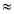 определять в простейших случаях истинность и ложность высказываний;строить простейшие высказывания с помощью логических связок и   слов« верно /неверно, что ...» , « не» , « если ..., то ...» , « каждый» , « все» , « найдется» , « всегда» , « иногда» , « и/или» ;обосновывать свои суждения, используя изученные в 4 классе правила   исвойства, делать логические выводы;проводить под руководством взрослого несложные логические рассуждения, используя логические операции и логические связки.Учащийся получит возможность научиться:обосновывать в несложных случаях высказывания общего вида и высказывания о существовании, основываясь на здравом смысле;решать логические задачи с использованием графических моделей, та-блиц, графов, диаграмм Эйлера–Венна;строить (под руководством взрослого и самостоятельно) и осваивать приемы решения задач логического характера в соответствии с программой 4 класса.Работа с информацией и анализ данныхУчащийся научится:использовать для анализа, представления и систематизации данных таблицы, круговые, линейные и столбчатые диаграммы, графики движения; сравнивать с их помощью значения величин, интерпретировать данные таблиц, диаграмм и графиков;работать с текстом: выделять части учебного текста – вводную часть,главную мысль и важные замечания, примеры, иллюстрирующие главную мысль и важные замечания, проверять понимание текста;выполнять проектные работы по темам: «Из истории дробей», «Социологический опрос (по заданной или самостоятельно выбранной теме)», составлять план поиска информации; отбирать источники информации (справочники, энциклопедии, контролируемое пространство Интернета и др.), выбирать способы представления информации;выполнять творческие работы по теме: «Передача информации с помощьюкоординат» , « Графики движения» ;работать в материальной и информационной среде начального общего образования (в том числе с учебными моделями) в соответствии с содержанием учебного предмета « Математика» , 4 класс .Учащийся получит возможность научиться:конспектировать учебный текст;выполнять (под руководством взрослого и самостоятельно) внеклассные проектные работы, собирать информацию в справочниках, энциклопедиях, контролируемых Интернет-источниках, представлять информацию, используя имеющиеся технические средства;пользуясь информацией, найденной в различных источниках, составлять  задачи по программе  4 класса,  стать соавторами «Задачника 4 класса», в который включаются лучшие задачи, придуманные учащимися;составлять портфолио ученика 4 класса.Содержание курса                                                                                               Распределение учебных часов по разделам рабочей программы в соответствии с учебным планом.1 класс (4 ч в неделю, всего 132 ч)Числа и арифметические действия с ними (70 ч). Группы предметов или фигур, обладающих общим свойством. Составление группы предметов по заданному свойству (признаку). Выделение части группы. Сравнение групп предметов с помощью составления пар: больше, меньше, столько же, больше (меньше) на … порядок.Соединение групп предметов в одно целое (сложение). Удаление части группы предметов (вычитание). Переместительное свойство сложения групп предметов. Связь между сложением и вычитанием групп предметов.Аналогия сравнения, сложения и вычитания групп предметов со сложением и вычитанием величин. Число как результат счёта предметов и как результат измерения величин. Названия, последовательность и обозначение чисел от 1 до 9. Наглядное изображение чисел совокупностями точек, костями домино, точками на числовом отрезке и т. д. Предыдущее и последующее число. Количественный и порядковый счёт. Чтение, запись и сравнение чисел с помощью знаков , , >, <. Сложение и вычитание чисел. Знаки сложения и вычитания. Название компонентов сложения и вычитания. Наглядное изображение сложения и вычитания с помощью групп предметов и на числовом отрезке. Связь между сложением и вычитанием. Зависимость результатов сложения и вычитания от изменения компонентов. Разностное сравнение чисел (больше на ..., меньше на ...). Нахождение неизвестного слагаемого, уменьшаемого, вычитаемого.Состав чисел от 1 до 9. Сложение и вычитание в пределах 9. Таблица сложения в пределах 9 («треугольная»).Римские цифры. Алфавитная нумерация. «Волшебные» цифры.Число и цифра 0. Сравнение, сложение и вычитание с числом 0.Число 10, его обозначение, место в числовом ряду, состав. Сложение и вычитание в пределах 10.Монеты 1 к., 5 к., 10 к., 1 р., 2 р., 5 р., 10 р.Укрупнение единиц счёта и измерения. Счёт десятками. Наглядное изображение десятков с помощью треугольников. Чтение, запись, сравнение, сложение и вычитание круглых десятков (чисел с нулями на конце, выражающих целое число десятков). Счёт десятками и единицами. Наглядное изображение двузначных чисел с помощью треугольников и точек. Запись и чтение двузначных чисел, представление их в виде суммы десятков и единиц. Сравнение двузначных чисел. Сложение и вычитание двузначных чисел без перехода через разряд. Аналогия между десятичной системой записи чисел и десятичной системой мер. Таблица сложения однозначных чисел в пределах 20 («квадратная»). Сложение и вычитание в пределах 20 с переходом через десяток.Работа с текстовыми задачами (20 ч). Устное решение простых задач на смысл сложения и вычитания при изучении чисел от 1 до 9.Задача, условие и вопрос задачи. Построение наглядных моделей текстовых задач (схемы, схематические рисунки и др.). Простые (в одно действие) задачи на смысл сложения и вычитания. Задачи на разностное сравнение (содержащие отношения «больше (меньше) на …»). Задачи, обратные данным. Составление выражений к текстовым задачам.Задачи с некорректными формулировками (лишними и неполными данными, нереальными условиями).Составные задачи на сложение, вычитание и разностное сравнение в 2—4 действия. Анализ задачи и планирование хода её решения. Соотнесение полученного результата с условием задачи, оценка его правдоподобия. Запись решения и ответа на вопрос задачи. Арифметические действия с величинами при решении задач.Геометрические фигуры и величины (14 ч). Основные пространственные отношения: выше — ниже, шире — уже, толще — тоньше, спереди — сзади, сверху — снизу, слева — справа, между и др. Сравнение фигур по форме и размеру (визуально). Распознавание и называние геометрических форм в окружающем мире: круг, квадрат, треугольник, прямоугольник, куб, шар, параллелепипед, пирамида, цилиндр, конус. Представления о плоских и пространственных геометрических фигурах. Составление фигур из частей и разбиение фигур на части. Конструирование фигур из палочек.Точки и линии (кривые, прямые, замкнутые и незамкнутые). Области и границы. Ломаная. Треугольник, четырёхугольник, многоугольник, его вершины и стороны.Отрезок и его обозначение. Измерение длины отрезка. Единицы длины: сантиметр, дециметр; соотношение между ними. Построение отрезка заданной длины с помощью линейки.Составление фигур из частей и разбиение фигур на части. Объединение и пересечение геометрических фигур. Величины и зависимости между ними (10 ч). Сравнение и упорядочение величин. Общий принцип измерения величин. Единица измерения (мерка). Зависимость результата измерения от выбора мерки. Необходимость выбора единой мерки при сравнении, сложении и вычитании величин. Свойства величин.Измерение массы. Единица массы: килограмм. Измерение вместимости. Единица вместимости: литр.Поиск закономерностей. Наблюдение зависимостей между компонентами и результатами арифметических действий, их фиксирование в речи.Числовой отрезок. Алгебраические представления (14 ч). Чтение и запись числовых и буквенных выражений в 1—2 действия без скобок. Равенство и неравенство, их запись с помощью знаков  >,  <,  = .Уравнения вида а + х = b,  а – х = b,  x – a = b,  а  х = b,  решаемые на основе взаимосвязи между частью и целым.Запись переместительного свойства сложения с помощью буквенной формулы: а + b = b + а.Запись взаимосвязи между сложением и вычитанием с помощью буквенных равенств вида: а + b = с, b + а = с,  с – а = b. Математический язык и элементы логики (2 ч). Знакомство с символами математического языка: цифрами, буквами, знаками сравнения, сложения и вычитания, их использование для построения высказываний. Определение истинности и ложности высказываний.Построение моделей текстовых задач.Знакомство с задачами логического характера и способами их решения.Работа с информацией и анализ данных (2 ч). Основные свойства предметов: цвет, форма, размер, материал, назначение, расположение, количество. Сравнение предметов и групп предметов по свойствам.Таблица, строка и столбец таблицы. Чтение и заполнение таблицы. Поиск закономерности размещения объектов (чисел, фигур, символов) в таблице.Сбор и представление информации о единицах измерения величин, которые использовались в древности на Руси и в других странах. Обобщение и систематизация знаний, полученных в 1 классе. Портфолио ученика 1 класса.2 класс (4 ч в неделю, всего 170ч)Числа и арифметические действия с ними (70 ч). Приёмы устного сложения и вычитания двузначных чисел. Запись сложения и вычитания двузначных чисел в столбик. Сложение и вычитание двузначных чисел с переходом через разряд.Сотня. Счёт сотнями. Наглядное изображение сотен. Чтение, запись, сравнение, сложение и вычитание круглых сотен (чисел с нулями на конце, выражающих целое число сотен). Счёт сотнями, десятками и единицами. Наглядное изображение трёхзначных чисел. Чтение, запись, упорядочивание и сравнение трёхзначных чисел, их представление в виде суммы сотен, десятков и единиц (десятичный состав). Сравнение, сложение и вычитание трёхзначных чисел. Аналогия между десятичной системой записи трёхзначных чисел и десятичной системой мер. Скобки. Порядок выполнения действий в выражениях, содержащих сложение и вычитание (со скобками и без них).Сочетательное свойство сложения. Вычитание суммы из числа. Вычитание числа из суммы. Использование свойств сложения и вычитания для рационализации вычислений.Умножение и деление натуральных чисел. Знаки умножения (×) и деления (:). Название компонентов и результатов умножения и деления. Графическая интерпретация умножения и деления. Связь между умножением и делением. Проверка умножения и деления. Нахождение неизвестного множителя, делимого, делителя. Связь между компонентами и результатом умножения и деления.Кратное сравнение чисел (больше в ..., меньше в ...). Делители и кратные. Частные случаи умножения и деления с 0 и 1.Невозможность деления на 0. Порядок выполнения действий в выражениях, содержащих умножение и деление (со скобками и без них). Переместительное свойство умножения. Таблица умножения. Табличное умножение и деление чисел.Сочетательное свойство умножения. Умножение и деление на 10 и на 100. Умножение и деление круглых чисел.Порядок выполнения действий в выражениях, содержащих сложение, вычитание, умножение и деление (со скобками и без них).Распределительное свойство умножения. Правило деления суммы на число. Внетабличное умножение и деление. Устные приёмы вне табличного умножения и деления. Использование свойств умножения и деления для рационализации вычислений. Деление с остатком с помощью моделей. Компоненты деления с остатком, взаимосвязь между ними. Алгоритм деления с остатком. Проверка деления с остатком.Тысяча, её графическое изображение. Сложение и вычитание в пределах 1000. Устное сложение, вычитание, умножение и деление чисел в пределах 1000 в случаях, сводимых к действиям в пределах 100.Работа с текстовыми задачами (38 ч). Анализ задачи, построение графических моделей, планирование и реализация решения. Простые задачи на смысл умножения и деления (на равные части и по содержанию), их краткая запись с помощью таблиц. Задачи на кратное сравнение (содержащие отношения «больше (меньше) в …»). Взаимно обратные задачи.Задачи на нахождение задуманного числа. Составные задачи в 2—4 действия на все арифметические действия в пределах 1000.Задачи с буквенными данными. Задачи на вычисление длины ломаной; периметра треугольника и четырёхугольника; площади и периметра прямоугольника и квадрата.Сложение и вычитание изученных величин при решении задач.Геометрические фигуры и величины (25 ч). Прямая, луч, отрезок. Параллельные и пересекающиеся прямые. Ломаная, длина ломаной. Периметр многоугольника. Плоскость. Угол. Прямой, острый и тупой углы. Перпендикулярные прямые. Прямоугольник. Квадрат. Свойства сторон и углов прямоугольника и квадрата. Построение прямоугольника и квадрата на клетчатой бумаге по заданным длинам их сторон.Прямоугольный параллелепипед, куб. Круг и окружность, их центр, радиус, диаметр. Циркуль. Вычерчивание узоров из окружностей с помощью циркуля.Составление фигур из частей и разбиение фигур на части. Пересечение геометрических фигур. Единицы длины: миллиметр, километр.Периметр прямоугольника и квадрата.Площадь геометрической фигуры. Непосредственное сравнение фигур по площади. Измерение площади. Единицы площади (квадратный сантиметр, квадратный дециметр, квадратный метр) и соотношения между ними. Площадь прямоугольника. Площадь квадрата. Площади фигур, составленных из прямоугольников и квадратов.Объём геометрической фигуры. Единицы объёма (кубический сантиметр, кубический дециметр, кубический метр) и соотношения между ними. Объём прямоугольного параллелепипеда, объём куба.Преобразование, сравнение, сложение и вычитание однородных геометрических величин.Величины и зависимости между ними (9 ч). Зависимость результата измерения от выбора мерки. Сложение и вычитание величин. Необходимость выбора единой мерки при сравнении, сложении и вычитании величин. Поиск закономерностей. Наблюдение зависимостей между компонентами и результатами умножения и деления.Формула площади прямоугольника S = a ∙ b. Формула объёма прямоугольного параллелепипеда V = (a  b)  c.Алгебраические представления (13 ч). Чтение и запись числовых и буквенных выражений, содержащих действия сложения, вычитания, умножения и деления (со скобками и без них). Вычисление значений простейших буквенных выражений при заданных значениях букв.Запись взаимосвязи между умножением и делением с помощью буквенных равенств вида а ∙ b = с,  b ∙ а = с,  с : а = b, с : b = a. Обобщённая запись свойств 0 и 1 с помощью буквенных формул: а ∙ 1 = 1 ∙ а = а,   а ∙ 0 = 0 ∙ а = 0,   а : 1  = а,  0 : а = 0  и др.Обобщённая запись свойств арифметических действий с помощью буквенных формул: а + b = b + а — переместительное свойство сложения;  (а + b) + с = а + (b + с) — сочетательное свойство сложения; а ∙ b = b ∙ а — переместительное свойство умножения; (а ∙ b) ∙ с = а ∙ (b ∙ с) — сочетательное свойство умножения;  (а + b) ∙ с = а ∙ с + b ∙ с — распределительное свойство умножения (умножение суммы на число); (а + b) – с = (а – с) + b = а + (b – с) — вычитание числа из суммы; а – (b + с) = = а – b – с — вычитание суммы из числа; (а + b) : с = а : с + b : с — деление суммы на число и др.Уравнения вида  а ∙ х = b,  а : х = b,  x : a = b, решаемые на основе графической модели (прямоугольник). Комментирование решения уравнений.Математический язык и элементы логики (5 ч). Знакомство со знаками умножения и деления, скобками, способами изображения и обозначения прямой, луча, угла, квадрата, прямоугольника, окружности и круга, их радиуса, диаметра, центра.Определение истинности и ложности высказываний. Построение простейших высказываний вида «верно/неверно, что …», «не», «если …, то …».Построение способов решения текстовых задач. Знакомство с задачами логического характера и способами их решения.Работа с информацией и анализ данных (10 ч). Операция. Объект и результат операции. Операции над предметами, фигурами, числами. Прямые и обратные операции. Отыскание неизвестных: объекта операции, выполняемой операции, результата операции.Программа действий. Алгоритм. Линейные, разветвлённые и циклические алгоритмы. Составление, запись и выполнение алгоритмов различных видов. Чтение и заполнение таблицы. Анализ данных таблицы.Составление последовательности (цепочки) предметов, чисел, фигур и др. по заданному правилу.Упорядоченный перебор вариантов. Сети линий. Пути. Дерево возможностей.Сбор и представление информации в справочниках, энциклопедиях, интернет-источниках о продолжительности жизни различных животных и растений, их размерах, составление по полученным данным задач на все четыре арифметических действия, выбор лучших задач и составление «Задачника класса».Обобщение и систематизация знаний, полученных во 2 классе. 3 класс (4 ч в неделю, всего 170 ч)Числа и арифметические действия с ними (45 ч). Счёт тысячами. Разряды и классы: класс единиц, класс тысяч, класс миллионов и т. д. Нумерация, сравнение, сложение и вычитание многозначных чисел (в пределах 1 000 000 000 000). Представление натурального числа в виде суммы разрядных слагаемых.Умножение и деление чисел на 10, 100, 1000 и т. д. Письменное умножение и деление (без остатка) круглых чисел.Умножение многозначного числа на однозначное. Запись умножения в столбик. Деление многозначного числа на однозначное. Запись деления углом.Умножение на двузначное и трёхзначное число. Общий случай умножения многозначных чисел. Проверка правильности выполнения действий с многозначными числами: алгоритм, обратное действие, вычисление на калькуляторе.Устное сложение, вычитание, умножение и деление многозначных чисел в случаях, сводимых к действиям в пределах 100. Упрощение вычислений с многозначными числами на основе свойств арифметических действий.Построение и использование алгоритмов изученных случаев устных и письменных действий с многозначными числами.Работа с текстовыми задачами (50 ч). Анализ задачи, построение графических моделей и таблиц, планирование и реализация решения. Поиск разных способов решения. Составные задачи в 2—4 действия с натуральными числами на смысл действий сложения, вычитания, умножения и деления, разностное и кратное сравнение чисел. Задачи, содержащие зависимость между величинами, вида a = b  c: путь — скорость — время (задачи на движение), объём выполненной работы — производительность труда — время (задачи на работу), стоимость — цена товара — количество товара (задачи на стоимость) и др. Классификация простых задач изученных типов. Общий способ анализа и решения составной задачи.Задачи на определение начала, конца и продолжительности события.Задачи на нахождение чисел по их сумме и разности. Задачи на вычисление площадей фигур, составленных из прямоугольников и квадратов.Сложение и вычитание изученных величин при решении задач.Геометрические фигуры и величины (16 ч). Преобразование фигур на плоскости. Симметрия фигур относительно прямой. Фигуры, имеющие ось симметрии. Построение симметричных фигур на клетчатой бумаге.Прямоугольный параллелепипед, куб, их вершины, рёбра и грани. Построение развёртки и модели куба и прямоугольного параллелепипеда.Единицы длины: миллиметр, сантиметр, дециметр, метр, километр, соотношения между ними. Преобразование геометрических величин, сравнение их значений, сложение, вычитание, умножение и деление на натуральное число.Величины и зависимости между ними (19 ч). Наблюдение зависимостей между величинами и их фиксирование с помощью таблиц.Измерение времени. Единицы измерения времени: год, месяц, неделя, сутки, час, минута, секунда. Определение времени по часам. Названия месяцев и дней недели. Календарь. Соотношения между единицами измерения времени. Единицы массы: грамм, килограмм, центнер, тонна, соотношения между ними.Преобразование, сравнение, сложение и вычитание однородных величин. Переменная. Выражение с переменной. Значение выражения с переменной.Формула. Формулы площади и периметра прямоугольника: S = a ∙ b,                                                                           P = (a + b)  2. Формулы площади и периметра квадрата: S = a ∙ а, P = 4 ∙ a. Формула объёма прямоугольного параллелепипеда V = a  b  c. Формула объёма куба V = a  а  а. Формула пути  (s = v  t)  и её аналоги: формула стоимости  (С = а  х),  формула работы  (А = w  t)  и др., их обобщённая запись с помощью формулы a = b  c. Наблюдение зависимостей между величинами, их фиксирование с помощью таблиц и формул. Построение таблиц по формулам зависимостей и формул зависимостей по таблицам.Алгебраические представления (12 ч). Формула деления с остатком  a = b  c + r,  r < b.Уравнение. Корень уравнения. Множество корней уравнения. Составные уравнения, сводящиеся к цепочке простых (вида а + х = b,  а – х = b,  x – a = b,  а  х = b,  а : х = b,  x : a = b). Комментирование решения уравнений по компонентам действий.Математический язык и элементы логики (16 ч). Знакомство с символической записью многозначных чисел, обозначением их разрядов и классов, с языком уравнений, множеств, переменных и формул, изображением пространственных фигур.Высказывание. Верные и неверные высказывания. Определение истинности и ложности высказываний. Построение простейших высказываний с помощью логических связок и слов «верно/неверно, что ...», «не», «если ..., то ...», «каждый», «все», «найдётся», «всегда», «иногда».Множество. Элемент множества. Знаки  и . Задание множества перечислением его элементов и свойством.Пустое множество и его обозначение: . Равные множества. Диаграмма Эйлера -  Венна.Подмножество. Знаки  и  . Пересечение множеств. Знак . Свойства пересечения множеств. Объединение множеств. Знак . Свойства объединения множеств.Переменная. Формула.Работа с информацией и анализ данных (12 ч). Использование таблиц для представления и систематизации данных. Интерпретация данных таблицы.Классификация элементов множества по свойству. Упорядочение и систематизация информации в справочной литературе.Решение задач на упорядоченный перебор вариантов с помощью таблиц и дерева возможностей.Выполнение проектных работ по темам: «Из истории натуральных чисел», «Из истории календаря». Планирование поиска и организации информации. Поиск информации в справочниках, энциклопедиях, интернет-ресурсах. Оформление и представление результатов выполнения проектных работ.Творческие работы учащихся по теме «Красота и симметрия в жизни».Обобщение и систематизация знаний, полученных в 3 классе. 4 класс (4 ч в неделю, всего 136 ч)Числа и арифметические действия с ними (35 ч). Оценка и прикидка суммы, разности, произведения, частного. Деление на двузначное и трёхзначное число. Деление круглых чисел (с остатком). Общий случай деления многозначных чисел.Проверка правильности вычислений (алгоритм, обратное действие, прикидка результата, оценка достоверности, вычисление на калькуляторе).Измерения и дроби. Недостаточность натуральных чисел для практических измерений. Потребности практических измерений как источник расширения понятия числа.Доли. Сравнение долей. Нахождение доли числа и числа по доле. Процент. Дроби. Наглядное изображение дробей с помощью геометрических фигур и на числовом луче. Сравнение дробей с одинаковыми знаменателями и дробей с одинаковыми числителями. Деление и дроби. Нахождение части числа, числа по его части и части, которую одно число составляет от другого. Нахождение процента от числа и числа по его проценту.Сложение и вычитание дробей с одинаковыми знаменателями. Правильные и неправильные дроби. Смешанные числа. Выделение целой части из неправильной дроби. Представление смешанного числа в виде неправильной дроби. Сложение и вычитание смешанных чисел (с одинаковыми знаменателями дробной части).Построение и использование алгоритмов изученных случаев действий с дробями и смешанными числами.Работа с текстовыми задачами (42 ч). Самостоятельный анализ задачи, построение моделей, планирование и реализация решения. Поиск разных способов решения. Соотнесение полученного результата с условием задачи, оценка его правдоподобия. Проверка задачи.Составные задачи в 2—5 действий с натуральными числами на все арифметические действия, разностное и кратное сравнение. Задачи на сложение, вычитание и разностное сравнение дробей и смешанных чисел.Задачи на приведение к единице (четвёртое пропорциональное).Задачи на нахождение доли целого и целого по его доле. Три типа задач на дроби: нахождение части от числа, числа по его части и дроби, которую одно число составляет от другого. Задачи на нахождение процента от числа и числа по его проценту.Задачи на одновременное равномерное движение двух объектов (навстречу друг другу, в противоположных направлениях, вдогонку, с отставанием): определение расстояния между ними в заданный момент времени, времени до встречи, скорости сближения (удаления).Задачи на вычисление площади прямоугольного треугольника и площадей фигур.Геометрические фигуры и величины (15 ч). Прямоугольный треугольник, его углы, стороны (катеты и гипотенуза), площадь, связь с прямоугольником.Развёрнутый угол. Смежные и вертикальные углы. Центральный угол и угол, вписанный в окружность. Измерение углов. Транспортир. Построение углов с помощью транспортира. Единицы площади: квадратный миллиметр, квадратный сантиметр, квадратный дециметр, квадратный метр, ар, гектар, соотношения между ними.Оценка площади. Приближённое вычисление площадей с помощью палетки. Исследование свойств геометрических фигур с помощью измерений.Преобразование, сравнение, сложение и вычитание однородных геометрических величин. Умножение и деление геометрических величин на натуральное число.Величины и зависимости между ними (20 ч). Зависимости между компонентами и результатами арифметических действий. Формула площади прямоугольного треугольника  S = (a  b) : 2.Шкалы. Числовой луч. Координатный луч. Расстояние между точками координатного луча. Равномерное движение точек по координатному лучу как модель равномерного движения реальных объектов.Скорость сближения и скорость удаления двух объектов при равномерном одновременном движении. Формулы скорости сближения и скорости удаления: vсбл. = v1 + v2 и vуд. = v1 – v2. Формулы расстояния d между двумя равномерно движущимися объектами в момент времени t для движения навстречу друг другу (d = s0 – (v1 + v2) ∙ t), в противоположных направлениях (d = s0 + (v1 + v2) ∙ t), вдогонку (d = s0 – (v1 – v2) ∙ t), с отставанием (d = s0 – (v1 – v2) ∙ t). Формула одновременного движения  s = vсбл.  tвстр.Координатный угол. График движения.Наблюдение зависимостей между величинами и их фиксирование с помощью формул, таблиц, графиков (движения). Построение графиков движения по формулам и таблицам.Преобразование, сравнение, сложение и вычитание однородных величин, их умножение и деление на натуральное число.Алгебраические представления (6 ч). Неравенство. Множество решений неравенства. Строгое и нестрогое неравенство. Знаки ≥, ≤ .  Двойное неравенство. Решение простейших неравенств на множестве целых неотрицательных чисел с помощью числового луча.Использование буквенной символики для обобщения и систематизации знаний.Математический язык и элементы логики (2 ч). Знакомство с символическим обозначением долей, дробей, процентов, записью неравенств, с обозначением координат на прямой и на плоскости, с языком диаграмм и графиков. Определение истинности высказываний. Построение высказываний с помощью логических связок и слов «верно/неверно, что ...», «не», «если ..., то ...», «каждый», «все», «найдётся», «всегда», «иногда», «и/или».Работа с информацией и анализ данных (16 ч). Круговые, столбчатые и линейные диаграммы, графики движения: чтение, интерпретация данных, построение. Работа с текстом: проверка понимания; выделение главной мысли, существенных замечаний и иллюстрирующих их примеров; конспектирование.Выполнение проектных работ по темам: «Из истории дробей», «Социологический опрос (по заданной или самостоятельно выбранной теме)». Составление плана поиска информации; отбор источников информации. Выбор способа представления информации.Обобщение и систематизация знаний, полученных в 4 классе. Тематическое планирование (1 класс) 4 ч в неделю, всего 132 ч  Тематическое планирование (2 класс) 5 ч в неделю, всего 170 ч Тематическое планирование 3 класс           5 ч в неделю, всего 170 ч.        Тематическое планирование 4 класс           4 ч в неделю, всего 136 ч.   Контрольно-измерительные материалыЛ.Г. Петерсон. Самостоятельные и контрольные работы для начальной школы. 1-4 класс. В 2 частях№п\пРазделы программыРабочая программаРабочая программаРабочая программаРабочая программаРабочая программа№п\пРазделы программы1 класс2класс3 класс4  классИтогоЧисла и арифметические действия  70754635220  Текстовыми задачами20355042     150Пространственные отношения. Геометрические фигуры и величины.1425141570 Величины и зависимости между ними10818 2058Алгебраические представления141212640 Математический язык и элементы логики2316220Работа с информацией и анализ данных212141640Итого132170170 136608№п/п Наименование разделов и тем. Количество часов. Количество контрольных работ 1. Числа и арифметические действия с ними. 70 2. Работа с текстовыми задачами. 20 3. Геометрические фигуры и величины. 144. Величины и зависимости между ними. 105. Алгебраические представления. 14 6. Математический язык и элементы логики. 27. Работа с информацией и анализ данных. 2Всего: 132 ч №п/п Наименование разделов и тем. Количество часов. Количество контрольных работ 1. Числа и арифметические действия с ними. 75 5 2. Работа с текстовыми задачами. 353 3. Геометрические фигуры и величины. 25 2 4. Величины и зависимости между ними. 81 5. Алгебраические представления. 12 1 6. Математический язык и элементы логики. 37. Работа с информацией и анализ данных. 12 1 Всего: 170 ч 13 №п/п Наименование разделов и тем. Количество часов. Количество контрольных работ 1. Числа и арифметические действия с ними. 4632. Работа с текстовыми задачами. 5033. Геометрические фигуры и величины. 1414. Величины и зависимости между ними. 181 5. Алгебраические представления. 121 6. Математический язык и элементы логики. 162 7. Работа с информацией и анализ данных. 14 1 Всего: 170 ч 12 №п/п Наименование разделов и тем. Количество часов. Количество контрольных работ 1. Числа и арифметические действия с ними. 3532. Работа с текстовыми задачами. 4233. Геометрические фигуры и величины. 1514. Величины и зависимости между ними. 2025. Алгебраические представления. 61 6. Математический язык и элементы логики. 217. Работа с информацией и анализ данных. 161 Всего: 136 ч 12 